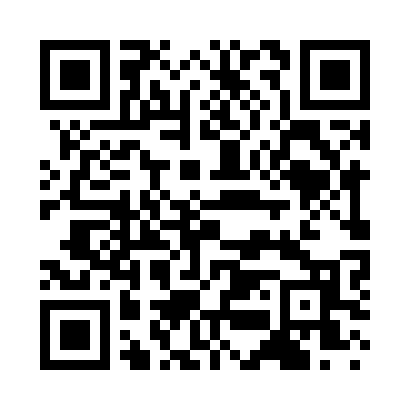 Prayer times for Rockwell City, Iowa, USAMon 1 Jul 2024 - Wed 31 Jul 2024High Latitude Method: Angle Based RulePrayer Calculation Method: Islamic Society of North AmericaAsar Calculation Method: ShafiPrayer times provided by https://www.salahtimes.comDateDayFajrSunriseDhuhrAsrMaghribIsha1Mon4:015:461:235:268:5910:432Tue4:025:461:235:268:5910:433Wed4:035:471:235:268:5910:434Thu4:045:471:235:268:5910:425Fri4:055:481:235:268:5810:416Sat4:065:491:235:268:5810:417Sun4:075:491:245:268:5810:408Mon4:085:501:245:268:5710:399Tue4:095:511:245:268:5710:3910Wed4:105:521:245:268:5610:3811Thu4:115:521:245:268:5610:3712Fri4:125:531:245:268:5510:3613Sat4:135:541:245:268:5510:3514Sun4:145:551:255:268:5410:3415Mon4:165:561:255:268:5310:3316Tue4:175:561:255:268:5310:3217Wed4:185:571:255:268:5210:3118Thu4:195:581:255:268:5110:3019Fri4:215:591:255:268:5010:2820Sat4:226:001:255:258:5010:2721Sun4:236:011:255:258:4910:2622Mon4:256:021:255:258:4810:2423Tue4:266:031:255:258:4710:2324Wed4:286:041:255:248:4610:2225Thu4:296:051:255:248:4510:2026Fri4:306:061:255:248:4410:1927Sat4:326:071:255:248:4310:1728Sun4:336:081:255:238:4210:1629Mon4:356:091:255:238:4110:1430Tue4:366:101:255:238:4010:1331Wed4:386:111:255:228:3910:11